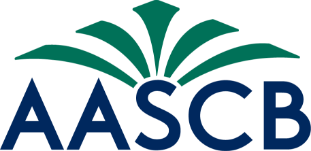 2023 Annual Business Meeting AgendaCall to Order					RobinsonApproval of the Agenda				RobinsonApproval of 2022 Minutes			RobinsonPresident’s Report				RobinsonState Board HangoutsAffiliate MeetingsCounseling CompactBoard Training ModulesCommittee Reports2024 ConferenceState Board Reports				Robinson, State RepsTreasurer’s Report				EllisonAssociation Management Report			GraysonAffiliate Reports					RobinsonConclusion of Business Meeting, Part IRoll Call/Certification of Delegates		CollazoNominations and Elections			Robinson, DoyleUnfinished Business				RobinsonNew Business					RobinsonClosing Remarks					RobinsonAdjournment